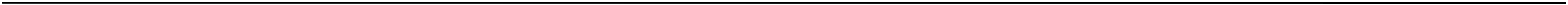 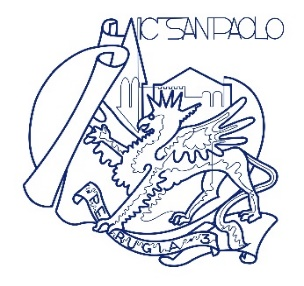 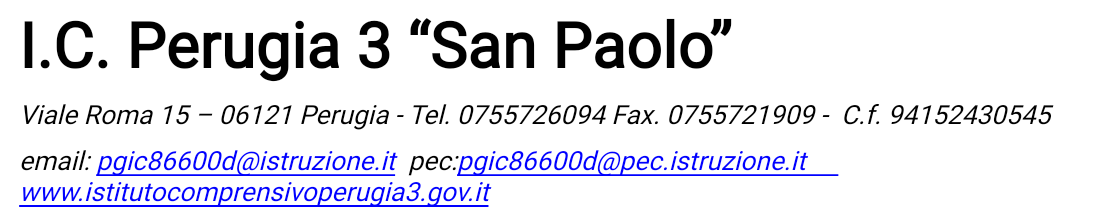 	                       Mod. AScuola Primaria SCHEDA DI PROGRAMMAZIONE DELLE ATTIVITÀ EDUCATIVE E DIDATTICHE DELLA DISCIPLINA ___________________ANNO SCOLASTICO …………………….Classe ………  Sezione ……..Alunni n………..*N UDA : mimimo 2 a quadrimestre per ITALIANO, INGLESE, STORIA, MATEMATICA
                minimo 1 a quadrimestre per GEOGRAFIA, SCIENZE, TECNOLOGIA, ARTE,                                                                 MUSICA, MOTORIA, RELIGIONE, EDUCAZIONE 
                                                                CIVICA
                1 UDA di accoglienza interdisciplinare
                   Perugia, ………………………………..Firma …………………………………..SITUAZIONE DI PARTENZASITUAZIONE DI PARTENZASITUAZIONE DI PARTENZASITUAZIONE DI PARTENZASITUAZIONE DI PARTENZASINOIN PARTEAREA RELAZIONALE La classe globalmente si presenta:socializzata
collaborativa
interessata





OSSERVAZIONI:OSSERVAZIONI:AREA COGNITIVA La classe globalmente:osserva
ascolta
comprende
utilizza linguaggi specifici
amplia le conoscenze
si avvia a operare astrazioni
si avvia a formulare giudizi autonomi

















OSSERVAZIONI:OSSERVAZIONI:AREA METODOLOGICALa classe globalmente:conosce e utilizza materiali e strumenti
applica correttamente le procedure di lavoro
si avvia all’acquisizione di un metodo di lavoro sistematico e funzionale













OSSERVAZIONI:OSSERVAZIONI:OBIETTIVI DISCIPLINARI vedi obiettivi disciplinari presentati nella programmazione dipartimentaleOBIETTIVI DISCIPLINARI vedi obiettivi disciplinari presentati nella programmazione dipartimentaleOBIETTIVI DISCIPLINARI vedi obiettivi disciplinari presentati nella programmazione dipartimentaleOBIETTIVI DISCIPLINARI vedi obiettivi disciplinari presentati nella programmazione dipartimentaleOBIETTIVI DISCIPLINARI vedi obiettivi disciplinari presentati nella programmazione dipartimentaleMetodologia
Metodologia
lezione frontale, per ciò che riguarda introduzioni di carattere generale, esposizione di concetti astratti e sistematizzazione dei risultati emersilezione partecipata con  coinvolgimento degli alunni attraverso domande stimolo, lettura, analisi e commento in classe di documenti, fonti, testi specificilavoro di gruppo per la raccolta e l’esame di materiale specifico, per la redazione e la presentazione di relazioni, per lo svolgimento di esercizi e la soluzione di casi praticilezione pratica nei laboratori per realizzare simulazioni .lezione frontale, per ciò che riguarda introduzioni di carattere generale, esposizione di concetti astratti e sistematizzazione dei risultati emersilezione partecipata con  coinvolgimento degli alunni attraverso domande stimolo, lettura, analisi e commento in classe di documenti, fonti, testi specificilavoro di gruppo per la raccolta e l’esame di materiale specifico, per la redazione e la presentazione di relazioni, per lo svolgimento di esercizi e la soluzione di casi praticilezione pratica nei laboratori per realizzare simulazioni .Strumenti
Strumenti
Uso del libro di testoUso del libro di testo interattivoUtilizzo di materiali e strumenti anche multimediali diversi dal libro di testoUso di appuntiConversazione in classeRiflessione sugli erroriSchematizzazione dei percorsiRiflessione sulle esperienzeRicerca (per fonti, scientifica, statistica….)Uso del libro di testoUso del libro di testo interattivoUtilizzo di materiali e strumenti anche multimediali diversi dal libro di testoUso di appuntiConversazione in classeRiflessione sugli erroriSchematizzazione dei percorsiRiflessione sulle esperienzeRicerca (per fonti, scientifica, statistica….)    
CONTENUTI: vedi documentazione personale del docenteCONTENUTI: vedi documentazione personale del docenteCONTENUTI: vedi documentazione personale del docenteCONTENUTI: vedi documentazione personale del docenteCONTENUTI: vedi documentazione personale del docenteVERIFICA E VALUTAZIONEVERIFICA E VALUTAZIONEVERIFICA E VALUTAZIONEVERIFICA E VALUTAZIONEVERIFICA E VALUTAZIONESi ricorda che ogni obiettivo verrà valutato con verifiche scritte e/o orali in itinere e finali (minimo due valutazioni ad obiettivo per quadrimestre). La valutazione, pur partendo dalla misurazione delle prestazioni degli studenti, non si esaurisce in essa dovendo considerare anche altri elementi, quali:impegno e partecipazione all’attività didatticaprogressi rispetto ai livelli di partenzacapacità e attitudiniinteresse e motivazionesenso di responsabilità 
Si ricorda che ogni obiettivo verrà valutato con verifiche scritte e/o orali in itinere e finali (minimo due valutazioni ad obiettivo per quadrimestre). La valutazione, pur partendo dalla misurazione delle prestazioni degli studenti, non si esaurisce in essa dovendo considerare anche altri elementi, quali:impegno e partecipazione all’attività didatticaprogressi rispetto ai livelli di partenzacapacità e attitudiniinteresse e motivazionesenso di responsabilità 
Si ricorda che ogni obiettivo verrà valutato con verifiche scritte e/o orali in itinere e finali (minimo due valutazioni ad obiettivo per quadrimestre). La valutazione, pur partendo dalla misurazione delle prestazioni degli studenti, non si esaurisce in essa dovendo considerare anche altri elementi, quali:impegno e partecipazione all’attività didatticaprogressi rispetto ai livelli di partenzacapacità e attitudiniinteresse e motivazionesenso di responsabilità 
Si ricorda che ogni obiettivo verrà valutato con verifiche scritte e/o orali in itinere e finali (minimo due valutazioni ad obiettivo per quadrimestre). La valutazione, pur partendo dalla misurazione delle prestazioni degli studenti, non si esaurisce in essa dovendo considerare anche altri elementi, quali:impegno e partecipazione all’attività didatticaprogressi rispetto ai livelli di partenzacapacità e attitudiniinteresse e motivazionesenso di responsabilità 
Si ricorda che ogni obiettivo verrà valutato con verifiche scritte e/o orali in itinere e finali (minimo due valutazioni ad obiettivo per quadrimestre). La valutazione, pur partendo dalla misurazione delle prestazioni degli studenti, non si esaurisce in essa dovendo considerare anche altri elementi, quali:impegno e partecipazione all’attività didatticaprogressi rispetto ai livelli di partenzacapacità e attitudiniinteresse e motivazionesenso di responsabilità 
Modalità di verificaModalità di verificaModalità di verificaModalità di verificaModalità di verifica Prove scritte vero/falso scelta multipla completamentoquestionaricomposizioneprove grafichealtro................................... Prove orali interrogazione intervento dialogo debate/ confronto tra pari ascolto lettura altro………………… Prove orali interrogazione intervento dialogo debate/ confronto tra pari ascolto lettura altro………………… Prove pratiche Prove pratichePROGETTI- ATTIVITÀ PROGETTI- ATTIVITÀ PROGETTI- ATTIVITÀ PROGETTI- ATTIVITÀ PROGETTI- ATTIVITÀ Vedi programmazione di classeVedi programmazione di classeVedi programmazione di classeVedi programmazione di classeVedi programmazione di classeLa presente programmazione verrà declinata in n°…….. U.d.A. (aggiornabile in corso d’anno)*